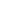 FOR IMMEDIATE RELEASEVictoria Kustov Has Been Recognized in Boston Agent Magazine’s 2018 Who’s Who in Residential Real Estate
Boston Agent Magazine published its annual special issue, highlighting outstanding residential professionals in the Greater Boston area.Boston, October 8, 2018 – Victoria Kustov, Realtor with EXIT Premier Real Estate, has been recognized in Boston Agent magazine’s 2018 Who’s Who in Residential Real Estate, an annual issue that showcases notable real estate agents, loan officers, new construction professionals and affiliates. Ms. Kustov was selected to be part of the 2018 group of preeminent professionals based on nominations and a successful career demonstrating the highest level of professionalism.Helping buyers, builders, investors and sellers in Burlington, Bedford, Billerica, Wilmington, Chelmsford, Woburn and surrounding communities, Ms. Kustov creates a personalized plan for every client, ensuring that they meet their goals. “I take the time to explain the process step by step,” she explains, adding that she is known for her resourcefulness and up-to-date insights into the industry. Ms. Kustov moved to the United States from Latvia when she was 17, learned to speak English and held many different careers ranging from medical secretary, office manager, web developer, and gym franchise owner. “All those experiences have helped me to become a great real estate professional who can solve almost any situation,” she says, adding that she is fluent in Russian. “We are proud to include Victoria Kustov in this year’s group of exceptional honorees,” said Marci Sepulveda, co-publisher of Boston Agent magazine. “She represents Boston’s real estate industry with passion and demonstrates a high level of client care to create successful outcomes for her clients.”Boston Agent magazine is Boston’s leading source of local news and information for the well-informed residential real estate professional. Through its robust website and newsletters, Boston Agent provides real estate professionals with the breaking news and in-depth features that they need to build their business and stay connected to the community.
For more information, visit Victoria Kustov’s profile at: https://bostonagentmagazine.com/whos-who-2018/victoria-kustov-exit-premier-real-estate/###